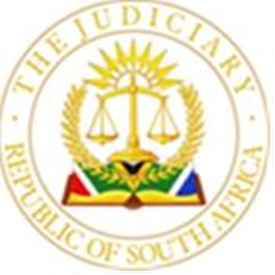 							OFFICE OF THE CHIEF JUSTICE		(REPUBLIC OF SOUTH AFRICA)					GAUTENG LOCAL DIVISION, JOHANNESBURGUNOPPOSED MOTION ROLL FOR 29 FEBRUARY    2024.BEFORE THE HONOURABLE JUDGE:    OPPERMAN                                  JUDGE’S SECRETARY:ZTwaku@judiciary.org.zaPARTIESCASE NUMBER1.AFRICOAL PLANT HIRE (PTY) LTD v. ONE VISION MINING (PTY) LTD		2023-1148992.ALLAN RICHARD JORDAAN v. PREDRAG RAJCIC 2023-0341653.EYE OF AFRICA HOMEOWNERS ASSOCIATION NPC v. MICHAEL SINGO MUTHUNDINNE 2023-0366644.NEDBANK LIMITED v. CHARLES MASHU MTSHALI 2023-0729825.NAOMI PETUNIA SIBONGILE MLANGENI v. DEPARTMENT OF HOME AFFAIRS 2023-1256126.FIRSTRAND BANK LIMITED v. FIKILE GAMA	2023-1233747.MADISON PARK PROPERTIES 24 (PTY) LTD v. MANDISA NOMALUNGELO MHLONGO # 2022-0276688.FIRSTRAND BANK LIMITED v. TIEHO SAMUEL KHANYA 2023-0776209.LYDIA GREEF 2023-01443610.LUVUYO NOWALAZA V. TRADERS WORLD INVESTMENT PTY LTD	2023-00115411.JAN BABALA V. DEPUTY INFORMATION OFFICER KLIPTOWN POLICE STATION & ANOTHER 2023-02934512.FIRSTRAND MORTGAGE COMPANY (RF) PROPRIETARY LIMITED v. ZANDILE RICH SITHOLE		2023-07937413.HAMMON EARTHWORKS AND PLANT HIRE (PTY) LIMITED v. BASADI BA AZANIA CC 2023-115738 14.GERT LOUWRENS STEYN DE WET v. CRAIG ROY WARRINER2023-12313715.ABSA BANK LIMITED v. JOAO MARTIAS CRUZ 2023-07288216.ABSA HOME LOANS GUARANTEE COMPANY (RF) PROPRIETARY LIMITED v. MAMPURU DANIEL SEHLANGU # 2023-001919	17.ABSA HOME LOANS GUARANTEE COMPANY (RF) PROPRIETARY LIMITED v. KUTLWANO PHINEOUS PUDI #	2022-005976	18.ABSA HOME LOANS GUARANTEE COMPANY (RF) PROPRIETARY LIMITED v. BONGANI BRENDA MGINI	2023-09967519.ABSA BANK LTD v. MALOKIBA TRADING 48 (PTY) LTD 2023-06303020.ABSA BANK LIMITED v. KHOMOTSO NAUM NOKO	2023-08524021.ABSA BANK LIMITED v. ZANELE ZONDI2023-02104822.ABSA BANK LIMITED v. SIVUYILE YULE SIDWABA 2023-08732223.ABSA BANK LIMITED v. SIPHELELE NGCONJANA 2023-07289724.ABSA BANK LIMITED v. RIKESH BHIM 2023-09771925.ABSA BANK LIMITED v. MARY ANETTE MUNDELL	2023-07287126.ABSA BANK LIMITED v. NANTES JOHANNES PETRUS JACOBS 2023-09886127.ABSA BANK LIMITED v. MBONISI MIKE MPOFU 2023-09839128.PROCEEDINGS ADNAN HASSIM HAJI MOHAMED ABDURKE VS UNLAWFUL OCCUPIERS OF ERF 2114 MAYFAIR TOWNSHIP AND CITY OF JOHANNESBURG2022/20130EU29.FRANCINAH MAENETJA AND OTHER VS EKURHULENI METROPOLITAN MUNICIPALITY AND OTHER2020/8266O30.ABSA HOME LOANS GUARANTEE CO (RF) PTY) LTD vs. C & J VAN ROOYEN2020/35453D31.PHELELANI SOKHELA VS THE MINISTER OF POLICE (FIRST DEFENDANT) , THE MINISTER OF JUSTICE AND CORRECTIONAL SERVICES (SECOND DEFENDANT) AND THE NATIONAL DIRECTOR OF PUBLIC PROSECUTIONS (THIRD DEFENDANT)	2022/24189O32.ABSA BANK LIMITED vs. LASH CONSULT (PTY) LTD & P.L AGBESI2014/3108	AV33.FIRSTRAND BANK LIMITED V PIETERSEN : GERT & GLORIA RUTH2020/44618D34.STANDARD BANK OF SOUTH AFRICA LTD vs MONGEZI RAYNOLD OSMOND MATSHAMBA & LUCY THOKO SIBISI2021/52247	D35.BODY CORPORATE DOGON ASHANTI V. ALDRIN ANDILE BALDWIN NCOBO.2023-072551FS36.S M MOGOROSI V MINISTER OF POLICE AND TWO OTHERS2020/40351O37.VICTOR VAN DER WATT // GENA-LOUISE VAN DER WATT25417/2022EP38.VUYO MERVYN PHILLIP DHLAMINI2022/26397O